2018 Virginia Association of Soil and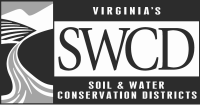 Water Conservation DistrictsYouth Conservation CampSunday, July 8 - Saturday, July 14, 2018Camper Application - Please Print Legibly or Type (Complete Front and Back)Please complete and return application to the Northern Virginia Soil & Water Conservation District by May 9, 2018.Applicant’s First Name: _________________   Last Name: ____________________________Name as it should appear on camper name tag: _____________________________________Age (as of July 2018): ________	 Gender: Male ____________ or Female ____________Mailing Address:  _____________________________________________________________ City:_______________________ 	Zip: _________Home Phone #:  ____________________	E-Mail: ____________________________2003 camp, do you all think that we should chagne over the reigns. 
Name of High School Attending (2017-2018): _______________________________________Grade Completed by June 2018: _____ Field of Interest in Conservation: _________________Advisor and/or Teacher Recommendation (teacher, scout leader, etc.) *Recommendation required:Name:  _____________________________________________________________________Relation to Applicant: ____________________________Phone #: ____________________ 	E-Mail: __________________________________Name of Parent or Guardian (Please Print: ________________________________________Mailing Address	_______________________________________________________(if different from above): _______________________________________________________Home Phone #: ____________ Work Phone #: ____________ E-Mail:___________________Signature of Parent or Legal Guardian:  ___________________________________________****	*******************************************************************************************************Local SWCD USE ONLY:   Rank:   1   2   3   4   5Northern Virginia Soil and Water Conservation DistrictNVSWCD Staff Contact: Ashley Palmer	Contact Phone #: 703-324-2696, TTY 711Contact E-Mail: Ashley.Palmer@fairfaxcounty.govSWCD Scholarship (if other please note sponsor name):  Yes____No____Other______ Scholarship Amount: $______Due to NVSWCD May 9, 2018***********************************************************************************************************Please list your hobbies & favorite sports: ___________________________________________________________________________________________________________________Please check your background:  Urban _______   Rural _______   Farm/Agriculture _______Briefly list conservation activities and/or school projects you have participated in involving soil and water conservation, forestry, pollution, or other environmental areas: __________________________________________________________________________	__________________________________________________________________________	__________________________________________________________________________	__________________________________________________________________________	__________________________________________________________________________	__________________________________________________________________________What is the most important environmental issue in your community or county: _________________________________________________________________________________________________________________________________________________________________________________________________________________________________Write a brief paragraph on why you are interested in conservation and/or why you would like to be selected for this camp:	__________________________________________________________________________	__________________________________________________________________________	__________________________________________________________________________	__________________________________________________________________________	__________________________________________________________________________	__________________________________________________________________________	__________________________________________________________________________	__________________________________________________________________________What subjects/topics do you hope to learn about while attending Youth Conservation Camp?	__________________________________________________________________________	____________________________________________________________________________________________________________________________________________________Applicant’s Signature_________________________________ Date __________________